INSTRUKCJA CZYSZCZENIA I PIELĘGNACJI PODŁÓG EPOKSYDOWYCH I POLIURETANOWYCH wylewanychPrzydatne produkty:                                                Przydatne maszyny i urządzenia: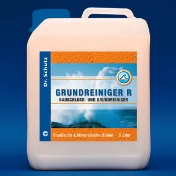 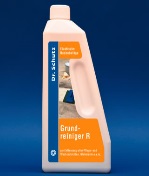 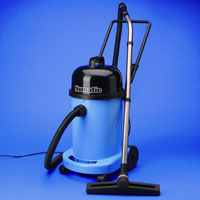 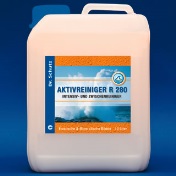 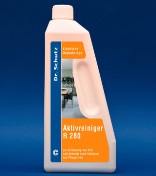 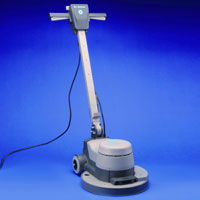 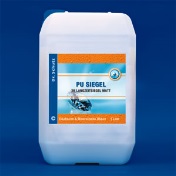 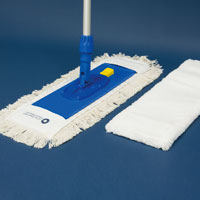 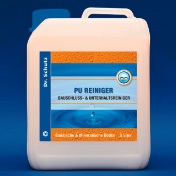 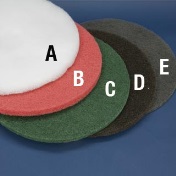 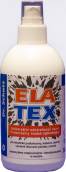 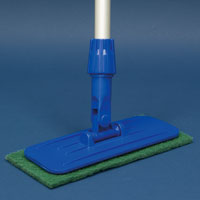 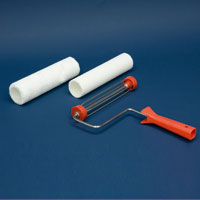 Usuwanie codziennych zabrudzeń              Podłoga zabezpieczona powłoką PU Siegel produkt PU Środek do Codziennej Pielęgnacji wlać w ilości 25 ml do  wiadra (6 do 8) litrów zimnej wody – otrzymujemy roztwór gotowy do użycianie należy przekraczać proponowanych proporcjiw przypadku bardzo dużych zabrudzeń można podwoić dawkę koncentratuzanurzyć Mop, wycisnąć i nanieść na powierzchnię w zasięgu ramionwypłukać Mop, dokładnie wycisnąć, zebrać zabrudzenie z powierzchni na którą naniesiony został roztwór wykonując ruchy mopem w kierunku „do siebie” – nie rozcierać zabrudzeń i nie wykonywać ruchów tzw. ósemekczynności powtarzać do momentu umycia całej podłogiw przypadku dużego zabrudzenia roztworu myjącego – przygotować kolejny wg pkt. 1 do 3.UWAGA: PU Środek do Codziennej Pielęgnacji można stosować do maszyn szorująco-zbierających.                                 W takim przypadku czyszczenie należy przeprowadzać zgodnie z instrukcją obsługi maszyny.Usuwanie dużych zabrudzeńprodukt Środek do Czyszczenia Zasadniczego R280 wlać w ilości 50 do 150  gram (zależne od wielkości zabrudzenia) do 5 litrów zimnej wody – otrzymujemy roztwór gotowy do użyciazanurzyć Mop w roztworze i nanieść na powierzchnię w zasięgu ramionwyszorować powierzchnię wykładziny używając Maszynę Jednotarczową  lub Ręczny Zestaw do Czyszczenia Padmasterusunąć zabrudzenia Odkurzaczem do Pracy na Mokro lub Mopem wykonując ruchy mopem w kierunku „do siebie” – nie rozcierać zabrudzeń i nie wykonywać ruchów tzw. ósemekczynności powtarzać do momentu umycia całej podłogiw przypadku dużego zabrudzenia roztworu myjącego – przygotować kolejny wg pkt. 1.UWAGA: Środek do Czyszczenia Zasadniczego R280 można stosować do maszyn szorująco-zbierających.                                  W takim przypadku czyszczenie należy przeprowadzać zgodnie z instrukcją obsługi maszyny.Usuwanie plamnanieść niewielką ilość odplamiacza Elatex na plamępo kilku minutach usunąć plamę białą bawełnianą ściereczką lub białym ręcznikiem papierowymumyć czystą wodą odplamioną powierzchnię.Czyszczenie gruntowne i naniesienie powłok zabezpieczających.Zalecamy zastosowanie powłoki z lakieru poliuretanowego – produkt o nazwie handlowej PU Siegel – pisemna gwarancja trwałości powłoki przez minimum 36 miesięcy np. w strefie wejściowej do centrum handlowegoProsimy o kontakt w celu ocenienia stanu podłogi oraz przedstawienia oferty.OPIS PRODUKTÓWGrunt Czyszczący – środek do czyszczenia gruntownego usuwający wcześniej położone zabezpieczenia na wykładzinach elastycznych; bardzo dobrze czyści wykładziny z intensywnych zabrudzeńpH = 10,0wydajność 1 L = 10 do 30 m2pojemność 10,0 l, index 06170010; pojemność 0,750 l,  index 06170750Środek do Czyszczenia Zasadniczego R280 – czyści bardzo duże zabrudzenia (w tym kleje montażowe) lecz nie usuwa powłoki zabezpieczającejpH = 8,5wydajność 1 l = 250 do 500 m2pojemność 0,750 l, index 02170750pojemność 10,0 l,  index 02170010Profi Grunt Czyszczący - środek do czyszczenia gruntownego usuwający powłoki zabezpieczające                z wykładzin elastycznych; polecany do szczególnie dużych zabrudzeń i skumulowanych wielu warstw starych powłok zabezpieczających; bardzo dobrze czyści wykładziny z bardzo intensywnych zabrudzeń uwaga: nie stosować do linoleum i kauczuku- pH = 14,0- wydajność 1 l = 10 do 30 m2PU Siegel                                                                                                                              A: ultra mat (stopień połysku >3)  B: extra mat (st. poł. 5-7) C: mat (satyna 11-15)                     D: połysk (<75)Dwuskładnikowy preparat poliuretanowy na bazie wody do zabezpieczania wykładzin podłogowych. Wyłącznie do użytku profesjonalnego. Zmniejsza przyczepność brudu i ułatwia pielęgnację. Tworzy powłokę wyjątkowo odporną na ścieranie i działanie bezbarwnych środków chemicznych – gwarantowane 36 miesięcy funkcjonowania. Doskonała przyczepność, łatwa aplikacja, nie żółknie. Spełnia normy DIN 18032-2 i EN 14904 - nadaje się do podłóg sportowych (satynowy mat). Bardzo niska emisyjność (EMICODE: EC1 R). abZ-Nr. Z-157.20-69, przetestowany i zatwierdzony zgodnie z kryteriami AgBB dot. emisji lotnych związków- pH = 8,0- pojemność 5,0 l + 0,5 l utwardzacza lub 0,9 l + 0,1 l utwardzacza- wydajność 5,5 l = 55 m2 (przy nałożeniu dwóch warstw) UWAGA: do mycia zabrudzeń codziennych stosować PU Środek do Codziennej  PielęgnacjiPu – Środek do Codziennej Pielęgnacji - do codziennego mycia wykładzin poliuretanowych, podłóg poliuretanowych i wykładzin zabezpieczonych poliuretanem; produkt skomponowany na bazie poliuretanu, bardzo dobrze czyszczący podłogę z codziennego zabrudzenia jednocześnie pozostawiający film poliuretanowy dodatkowo wzmacniający powierzchnię podłogi PH = 9,5wydajność 1,00 l = 1.000  m2pojemność 0,750 l,  index  07150750pojemność 5,000 l,  index  07150005sposób mycia: ręcznie mopem lub maszynowoElatex - uniwersalny odplamiacz do wszystkich podłóg i pokryć podłogowych                             z wyjątkiem dywanów i wykładzin z włókien naturalnychPH – 7,5pojemność – 0,200 l,  index  13200200 sposób użycia – bezpośrednio na miejsce czyszczone Proszę o kontakt w przypadku pytań.Z poważaniemAndrzej ZabiegaPrezes Zarządumobil: +48 535 500 483 e-mail: andrzej.zabiega@dr-schutz.eu www.dr-schutz.eu 